RANCANGANRENCANA KERJA ORGANISASI PERANGKAT DAERAH( RENJA OPD )DINAS PEMBERDAYAAN PEREMPUAN PERLINDUNGAN ANAK PENGENDALIAN PENDUDUK DAN KELUARGA BERENCANAKABUPATEN KARANGANYARTAHUN ANGGARAN 2018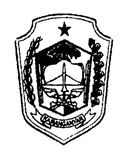 DINAS PEMBERDAYAAN PEREMPUAN PERLINDUNGAN ANAK PENGENDALIAN PENDUDUK DAN KELUARGA BERENCANA2017DAFTAR ISIBAB I PENDAHULUAN............................................................................................... 31.1Latar Belakang .................................................................................................... 31.2Landasan Hukum .................................................................................................41.3Maksud dan Tujuan.............................................................................................. 41.4Sistematika Penulisan............................................................................................5BAB II EVALUASI PELAKSANAAN RENJA DINAS TAHUN LALU                                   52.1Evaluasi Pelaksanaan Renja Dinas Tahun Lalu dan Capaian Renstra Dinas..........62.2 Analisis Kinerja Pelayanan Dinas....................................................................... 142.3 Isu Isu Penting Penyelenggaraan Tugas dan Fungsi Dinas................................  142.4 Review Terhadap Rancangan Awal RKPD .........................................................  142.5 Penelaahan Usulan Program dan Kegiatan Masyarakat.....................................  14BAB III TUJUAN, SASARAN, PROGRAM DAN KEGIATAN........................................  153.1 Telaah Terhadap Kebijakan Nasional................................................................  153.2 Tujuan dan Sasaran Renja SKPD ...................................................................... 153.3 Program dan Kegiatan........................................................................................ 16BAB IV PENUTUP.................................................................................................... 21BAB IPENDAHULUAN1.1 	Latar BelakangRencana Kerja Satuan Kerja Perangkat Daerah adalah dokumen perencanaan Organisasi Perangkat Daerah (RENJA OPD) untuk periode jangka pendek satu tahun ke depan. Fungsi RENJA OPD adalah sebagai acuan dalam penyelenggaraan tugas pokok dan fungsi OPD dalam membangun daerah sebagai turunan dari Rencana Strategis dalam pembangunan daerah. OPD SKPD memuat hasil evaluasi renja tahun lalu, dan memuat tujuan dan sasaran renja serta memuat program dan kegiatan untuk satu tahun ke depan, berpedoman pada Rencana Strategis OPD. Dengan demikian RENJA OPD pada dasarnya merupakan penjabaran dari dokumen RENSTRA SKPD dan salah satu komponen dari Sistem Akuntabilitas Kinerja Pemerintah (AKIP).Pelaksanaan RENJA SKPD dalam tahun berjalan dilakukan pengukuran kinerja untuk mengetahui sejauhmana capaian kinerja yang dapat diwujudkan oleh OPD serta dilaporkan dalam suatu laporan kinerja yang disebut Laporan Akuntabilitas Kinerja Instansi Pemerintah (LAKIP). Penyusunan RENJA Dinas Pemberdayaan Perempuan Perlindungan Anak Pengendalian Penduduk dan Keluarga Berencana Kabupaten Karanganyar dilaksanakan melalui serangkaian kegiatan diawali dengan pelaksanaan evaluasi pelaksanaan renja tahun lalu, meliputi : evaluasi pencapaian target program dan kegiatan, analisis kinerja pelayanan dinas, review rancangan awal Rencana Organisasi Perangkat Daerah (RKPD), penelaahan usulan program dan Kegiatan Masyarakat, dan penelaahan kebijakan Nasional bidang Pemberdayaan perempuan perlindungan anak dan pengendalian penduduk.Dinas Pemberdayaan Perempuan Perlindungan Anak Pengendalian Penduduk dan Keluarga Berencana Kabupaten Karanganyar memiliki tugas untuk membantu Kepala Daerah dengan  tugas pokok dan fungsi menjalankan sebagian urusan pemerintahan dalam bidang pemberdayaan perempuan perlindungan anak pengendalian penduduk dan keluarga berencana kepada masyarakat dalam rangka mewujudkan Visi Pemerintah Kabupaten Karanganyar 2013 – 2018 yaitu “ Bersama Memajukan Karanganyar ”. Tahun Anggaran 2018 adalah tahun terakhir pelaksanaan Rencana Strategis Dinas Pemberdayaan Perempuan Perlindungan Anak Pengendalian Penduduk dan Keluarga Berencana Kabupaten Karanganyar 2013- 2018, yang dituangkan dalam Rencana Kerja Tahun 2018 yang memuat rencana program dan kegiatan, serta kebutuhan dana/pagu indikatif yang direncanakan untuk dianggarkan dalam APBD tahun tersebut.1.2 Landasan HukumUndang-undang nomor 25 Tahun 2014 Tentang Sistem Perencanaan Pembangunan Nasional.Undang-undang nomor 2 Tahun 2015 Tentang perubahan Kedua atas Undang-Undang nomor 23 Tahun 2014 Tentang Pemerintahan DaerahPeraturan Pemerintah Nomor 8 Tahun 2008 tentang Tahapan, Tata Cara Penyusunan, Pengendalian, dan Evaluasi Pelaksanaan Rencana Pembangunan Daerah.Peraturan Menteri Dalam Negeri Nomor 54 Tahun 2010 tentang Pelaksanaan Peraturan Pemerintah Nomor 8 Tahun 2008 tentang Tata Cara Penyusunan, Pengendalian, dan Evaluasi Pelaksanaan Rencana Pembangunan Daerah.Peraturan Daerah Kabupaten Karanganyar Nomor 16 Tahun 2016 Tentang Pembentukan dan Susunan perangkat daerah ( Lembaran Daerah Kabupaten Karanganyar Tahun 2016 No. 10, Tambahan lembaran Daerah Kabupaten Karanganyar Nomor 16.Peraturan Bupati Nomor 100 Tahun 2016 tentang Kedudukan, Susunan Organisasi, Tugas dan Fungsi dan tata Kerja Dinas Pemberdayaan Perempuan Perlindungan Anak pengendalian penduduk dan keluarga Berencana.  1.3 Maksud dan TujuanMaksud dan tujuan penyusunan Dokumen Rencana Kerja Dinas Pemberdayaan Perempuan Perlindungan Anak Pengendalian Penduduk dan Keluarga Berencana Kabupaten Karanganyar  Tahun 2018 selaras dengan maksud RENCANA KERJA DP3APPKB Tahun 2018 dan tujuan rencana strategis yaitu penyediaan dokumen perencanaan pembangunan yang berisi :a) Program indikatif yang penyusunannya mengacu dan berpedoman pada Rencana Pembangunan Jangka Menengah Daerah (RPJMD) Kabupaten Karanganyar;b) Program indikatif yang penyusunannya mengacu dan berpedoman pada Rencana Kerja Pemerintah Daerah (RKPD) Kabupaten Karanganyar;c) Program indikatif yang penyusunannya mengacu dan berpedoman pada Rencana Strategis Dinas Pemberdayaan Perempuan Perlindungan Anak Pengendalian Penduduk dan Keluarga Berencana Kabupaten Karanganyar;Adapun tujuan penyusunannya adalah menjabarkan rencana program dan kegiatan serta menetapkan target-target kinerja dan pendanaan indikatif tahunansebagai bentuk komitmen organisasi bagi pencapaian kinerja yang optimal, sertasebagai arah dan acuan :Menyusun Rencana Kerja Anggaran dan Dokumen Pelaksanaan Anggaran ;Menyusun Penilaian Kinerja Tahunan (LAKIP);Untuk menjamin keterkaitan dan konsistensi antara perencanaan, penganggaran, pelaksanaan dan pengawasan pada setiap tahun anggaran;Untuk menjamin tercapainya penggunaan sumberdaya secara efektif dan efisien,berkeadilan dan berkelanjutan;Untuk menjamin terciptanya integritas, sinkronisasi dan sinergi antara Sekretariat dan Bidang-Bidang pada Dinas Pemberdayaan Perempuan Perlindungan Anak Pengendalian Penduduk dan Keluarga Berencana Kabupaten Karanganyar. 1.4 Sistematika PenulisanSistematika penulisan Rencana Kerja Dinas Pemberdayaan Perempuan Perlindungan Anak Pengendalian Penduduk dan Keluarga Berencana Kabupaten Karanganyar Tahun 2018 mengacu kepada Peraturan Menteri Dalam Negeri Nomor 54 Tahun 2010 sebagai berikut :BAB I          : PENDAHULUANLatar BelakangLandasan HukumMaksud dan tujuanSistematika penulisanBAB II          : EVALUASI PELAKSANAAN RENJA SKPD TAHUN 20162.1. Evaluasi Pelaksanaan Renja SKPD Tahun 2016 dan capaian renstra SKPD2.2. Analisis Kinerja Pelayanan SKPD2.3. Isu isu Penting Penyelenggaraan Tugas dan Fungsi OPD2.4. Review Terhadap Rancangan awal RKPD2.5. Penelaahan Usulan Program dan Kegiatan MasyarakatBAB III        : TUJUAN DAN SASARAN3.1. Telaahan Terhadap Kebijakan Nasional3.2. Tujuan dan Sasaran Renja OPD BAB IV        : PROGRAM DAN KEGIATANDisertai informasi sebagai berikut :Indikator kinerjaKelompok sasaranLokasi kegiatanKebutuhan dana indikatifSumber danaBAB IIEVALUASI PELAKSANAAN RENJA SKPD TAHUN 20162.1. Evaluasi Pelaksanaan Renja SKPD Tahun 2016 dan capaian renstra SKPDRealisasi pelaksanaan program dan kegiatan tahun 2016, sebagai berikut :1)	Program Pelayanan Administrasi Perkantorana)	Penyediaan Jasa Surat Menyurat      Target kinerja. 5.000 surat dan capaian kinerja lancarnya proses surat menyurat sebanyak 6.000. surat (120%). b)	Penyediaan Jasa Komunikasi, Sumber Daya Air dan Listrik.      Target kinerja tersedianya jasa komunikasi 1 bh pesawat, jasa sumber daya air 2 meteran air dan jasa listrik 2 begenser selama 12 bulan, capaian kinerja tercapainya penyelesaian jasa komunikasi, 1 bh pesawat, jasa sumber daya air 2 meteran air dan jasa listrik 2 begengser selama 12 bulan (100%). c)	Penyediaan Jasa Peralatan dan Perlengkapan Kantor.	Target kinerja 14 unit komputer PC, 11 unit laptop dan 5 unit AC ruangan dan capaian kinerja tersedianya peralatan dan perlengkapan kantor siap pakai (100%). d)	Penyediaan Jasa Kebersihan Kantor.      Target kinerja 30 jenis peralatan kebersihan, 3 orang tenaga kebersihan dan keamanan kantor dan capaian kinerja terwujudnya lingkungan kantor yang bersih dan nyaman (100%). e)	Penyediaan Alat Tulis Kantor.      Target kinerja 40 macam ATK dan capaian kinerja terpenuhinya kebutuhan ATK selama 12 bulan bagi kelancaran pelaksanaan tugas (100%). f)	Penyediaan Barang Cetakan dan Penggandaan.      Target dan capaian kinerja penyediaan barang cetakan tersedianya sebanyak  7 item dan penggandaan 48.500  lembar dan capaian kinerja tersedianya barang cetakan dan penggandaan sebanyak 7 item dan 48.500 lembar (100%). g)	Penyediaan Komponen Instalasi Listrik/Penerangan Bangunan Kantor.     Target kinerja komponen instalasi listrik 12 bulan dan capaian kinerja terpenuhinya komponen instalasi listrik sebanyak 12 bulan (100%). h)	Penyediaan Bahan Bacaan dan Peraturan Perundang-undangan.      Target kinerja .4 macam dan capaian kinerja terpenuhinya bahan bacaan dan peraturan perundang-undangan sebanyak 4 macam (100%). i)	Penyediaan bahan logistik kantor      Target kinerja logistik kantor ada sesuai kebutuhan 12 bulan dan capaian kinerja logistik kantor ada sesuai kebutuhan 12 bulan      (100%). j)	Penyediaan Makanan dan Minuman.     Target capaian kinerja dan capaian kinerja tersedianya  makanan dan minuman rapat selama 12 bulan (100%).  k)	Rapat-Rapat Koordinasi dan Konsultasi ke Dalam/Luar Daerah.      Target kinerja terlaksananya rapat-rapat koordinasi dan konsultasi ke dalam dan luar daerah selama 12 bulan dan capaian kinerja lancarnya koordinasi dan konsultasi ke dalam dan luar daerah selama 12 bulan (100%). l)	Penyediaan jasa keamanan kantor      Target kinerja 12 bulan dan capaian kinerja tercukupinya kebutuhan jasa untuk keamanan kantor  12 bulan (100%). m)	Penyediaan peralatan rumah tangga Target kinerja 12 bulan dan capaian kinerja tercukupinya kebutuhan peralatan  (100%). 2)	Program Peningkatan Sarana dan Prasarana Aparatura)	Pengadaan perlengkapan gedung kantor       Target kinerja penyediaan 11.jenis dengan capaian kinerja sebanyak 11. jenis (100 %). b)	Pengadaan mebeleur      Target kinerja penyediaan 11 jenis dengan capaian kinerja sebanyak 11 jenis (100 %). c)	Pemeliharaan Rutin/Berkala Gedung Kantor      Target kinerja terpeliharanya Gedung/kantor (6 gedung) dan capaian kinerja terpeliharanya Gedung/kantor 6 gedung (100%). d)	Pemeliharaan Rutin/Berkala Kendaraan Dinas      Target kinerja terpeliharanya kendaraan dinas 98 unit dan capaian kinerja terpeliharanya kendaraan dinas 98 unit (100%). e)	Pemeliharaan Rutin/Berkala Peralatan Gedung Kantor      Target kinerja terpeliharanya peralatan gedung/kantor 48 unit dan capaian kinerja terpeliharanya peralatan gedung/kantor 48 unit (100%). f)    Pembangunan tempat parkir      Target kinerja penyediaan tempat parkir dengan capaian kinerja sebanyak 1 (100 %). g)   Pemeliharaan rutin /berkala gudang alkon      Target kinerja pemeliharaan rutin 12 bulan dengan capaian kinerja sebanyak 12 bulan (100 %). h)  Pemeliharaan rutin/berkala mebelair     Target kinerja pemeliharaan 50 jenis dengan capaian kinerja sebanyak 50. jenis (100 %). 3)	Program Peningkatan Kapasitas Sumber Daya Aparatura)	Pendidikan dan Pelatihan Formal      Target kinerja meningkatnya sumber daya manusia aparatur 34 orang dan capaian kinerja meningkatnya sumber daya manusia aparatur 104 orang (100%). 4)	Program Peningkatan Pengembangan Sistem pelaporan capaian Kinerja dan Keuangana)	Penyusunan laporan Capaian Kinerja Dan Ikhtisar realisasi Kinerja SKPD      Target kinerja terlaksananya penyusunan laporan capaian kinerja, ikhtisar realisasi kinerja SKPD 12 bulan dan capaian kinerja terlaksananya penyusunan laporan capaian kinerja, ikhtisar realisasi kinerja SKPD 12 bulan (100%). 5)	Program Keserasian Kebijakan Peningkatan Kualitas Anak & Perempuana)	Workshop  hak anak      Target kinerja terlaksananya kegiatan Workshop hak anak dengan peserta 100 anak dan capaian kinerja terlaksananya kegiatan Workshop hak anak dengan peserta 100 anak (100%). b)	Operasional gugus tugas Kabupaten layak anak .     Target kinerja terlaksananya kegiatan forum anak 38 anak dan capaian kinerja terlaksananya kegiatan forum anak 38 anakn (100%). c)	Operasional Pokja PUG Kabupaten     Target kinerja terlaksananya kegiatan Pokja PUG 12 bulan dan capaian kinerja terlaksananya kegiatan Pokja PUG 12 bulan orang (100%). d)	Operasional forum anak  Kabupaten .     Target kinerja terlaksananya kegiatan gugus tugas 100 orang dan capaian kinerja terlaksananya kegiatan gugus tugas 100 orang (100%) e)	perumusan kebijakan perlindungan anak     Target kinerja terlaksananya pembuatan perda 1 dan capaian kinerja terlaksananya kegiatan pembuatan perda 1 (100%) f)   Perumusan kebijakan pemberdayaan dan perlindungan perempuan     Target kinerja terlaksananya kegiatan pembuatan perda 1 dan capaian kinerja terlaksananya kegiatan pembuatan perda 1 (100%) g)  Pembuatan Profil dan database anak     Target kinerja terlaksananya kegiatan pembuatan profil dan database anak 1 (100%) h)  Pelatihan Forum anak      Target kinerja terlaksananya kegiatan gugus tugas 40 orang dan capaian kinerja terlaksananya kegiatan gugus tugas 40 orang (100%) i)   Sosialisasi Rencana aksi daerah Kabupaten Layak anak     Target kinerja terlaksananya kegiatan gugus tugas 90 orang dan capaian kinerja terlaksananya kegiatan gugus tugas 90 orang (100%) 6)	Program Peningkatan Kualitas Hidup dan Perlindungan Anak, Perempuana)	Penyusunan sistem perlindungan bagi perempuan       Target kinerja peningkatan kualitas perempuan  dan capaian kinerja meningkatnya kualitas Kerja perempuan  (100%). b)	Fasilitasi upaya perlindungan perempuan terhadap tindak kekerasan     Target kinerja tertanganinya korban kekerasan ..... kasus dan capaian kinerja tertanganinya korban kekerasan ..... kasus (100%). c)	KIE Pasca Kelahiran tentang Kesehatan Ibu dan anak      Target kinerja terlaksananya kegiatan KIE 120 peserta dan capaian kinerja terlaksananya kegiatan KIE 120 peserta (100%). d)	Pengembangan dan pembinaan forum kesejahteraan dan perlindungan anak      Target kinerja terlaksananya kegiatan pengembangan, pembinaan 90 anak dan capaian kinerja terlaksananya kegiatan pengembangan, pembinaan 90 anak (100%). e)	Penguatan program perencanaan persalinan dan pencegahan komplikasi     Target kinerja terlaksananya kegiatan penguatan program perencanaan persalinan dan pencegahan komplikasi 60 peserta dan capaian kinerja terlaksananya kegiatan penguatan program perencanaan persalinan dan pencegahan komplikasi 60 peserta (100%). f)	Sosialisasi Undang Undang Perlindungan anak     Target kinerja terlaksananya kegiatan pelatihan 40 peserta dan capaian kinerja terlaksananya kegiatan pelatihan 40 peserta. 7)	Program Peningkatan Peran Serta dan Kesetaraan Gender Dalam Pembangunan     Pembinaan Organisasi Perempuan     Target kinerja terlaksananya kegiatan pembinaan organisasi perempuan 50 peserta dan capaian kinerja terlaksananya kegiatan pembinaan organisasi perempuan 50 peserta (100% )8)	Program Penguatan Kelembagaan Pengarusutaaman Gender dan Anaka)	Workshop peningkatan peran perempuan dalam pengambilan keputusan      Taget kinerja meningkatnya peran perempuan dalam pengambilan keputusan 60 peserta dan capaian kinerja meningkatnya peran perempuan dalam pengambilan keputusan 60 peserta. ( 100% )b)	Penyusunan data pilah     Target kinerja terlaksananya kegiatan gugus tugas 50 orang dan capaian kinerja terlaksananya kegiatan gugus tugas 50 orang (100%) B.	URUSAN WAJIB KELUARGA BERENCANA DAN KELUARGA SEJAHTERA1)	Program Keluarga Berencana (Keluarga Berencana)a)	Penyediaan pelayanan Keluarga Berencana dan Alat kontrasepsi bagi Keluarga Miskin     Target kinerja PUS menjadi Peserta Keluarga Berencana Aktif sebesar 80,20 % dan capaian kinerja PUS menjadi Peserta Keluarga Berencana Aktif sebesar 78,64 % (98,05%). b)	Pelayanan KIE     Target kinerja Peserta Keluarga Berencana baru terpenuhi 22.150 akseptor dan capaian kinerja Peserta Keluarga Berencana baru terpenuhi 22.988 akseptor (103,78%). c)	Pembinaan Keluarga Berencana     Target kinerja Penyusunan PAK bagi jabatan fungsional 53 penyuluh dan capaian kinerja Penyusunan PAK bagi jabatan fungsional 53 penyuluh (100% ) d)	Operasional tim pengembangan program Kependudukan dan Keluarga Berencana      Target kinerja Target kinerja tercapainya PUS menjadi Peserta Keluarga Berencana Baru sebesar  15.144 peserta dan capaian kinerja PUS menjadi Peserta Keluarga Berencana  baru sebesar 19 094 (126 %). e)	Peningkatan partisipasi pria dalam program Keluarga Berencana      Target kinerja PUS menjadi Peserta Keluarga Berencana Aktif pria 265 dan capaian Kinerja PUS menjadi Peserta Keluarga Berencana Aktif pria 265 (100%). f)	Biaya operasional Keluarga Berencana      Target kinerja meningkatnya kemampuan dan pemahaman tentang program Keluarga Berencana bagi kader 1.770 peserta dan capaian kinerja meningkatnya kemampuan dan pemahaman tentang program Keluarga Berencana bagi kader 1.770 peserta (100%).   g)	Advokasi bagi pokja Keluarga Berencana  kecamatan ,Desa/kelurahan     Target kinerja meningkatnya kemampuan tentang program Keluarga Berencana bagi pokja Keluarga Berencana desa 100 peserta dan capaian kinerja meningkatnya kemampuan tentang program Keluarga Berencana bagi pokja Keluarga Berencana desa 100 peserta(100%). h)	Pengadaan KIE pendidikan kependudukan KIT      Target kinerja tersedianya KIE pendidikan kependudukan KIT dan capaian kinerja tersedianya KIE pendidikan kependudukan KIT 18 paket ( 100% )  i)	Pengadaan sarana prasarana PPKB     Target kinerja tersedianya sarana prasarana PPKBD kit sebanyak 70 dan capaian kinerja tersedianya sarana prasarana PPKBD kit sebanyak 70. 2)	Program  Pelayanan Kontrasepsia)	Pelayanan pemasangan kontrasepsi Keluarga Berencana     Target kinerja pemasangan kontrasepsi Implan 2.500 akseptor dan capaian kinerja pemasangan kontrasepsi Implan 2.433 akseptor (97,32%). b)	Penyaluran dan pengiriman alat kontrasepsi  Keluarga Berencana      Target kinerja tersalurnya alat kontrasepsi Keluarga Berencana di 29 klinik Keluarga Berencana dan capaian kinerja tersalurnya alat kontrasepsi Keluarga Berencana di 29 klinik Keluarga Berencana. ( 100% ) 3)	Program  Pembinaan Peran Serta Masyarakat Dalam Pelayanan Keluarga Berencana /KR  Yang Mandiria)	Operasional kelompok masyarakat peduli Keluarga Berencana     Target kinerja setiap RW ada Sub PPKBD 177 orang dan capaian kinerja setiap RW ada Sub PPKKBD 1.583 orang (100%). b)	Koordinasi pengelolaan program      Target kinerja Peserta Keluarga Berencana baru terpenuhi 22.150 akseptor dan capaian kinerja Peserta Keluarga Berencana baru terpenuhi 22.988 akseptor (103,78%). c)	Pemberdayaan ekonomi keluarga     Target kinerja pembinaan kader kelompok UPPKS 136 peserta dan capaian kinerja pembinaan kader kelompok UPPKS 136 peserta (100%). d)	Pengelolaan data dan informasi Keluarga Berencana      Target kinerja tersedianya data dan informasi Keluarga Berencana 12 bulan dan capaian kinerja data dan informasi Keluarga Berencana 12 bulan (100%). e)	Sosialisasi dan fasilitasi pembentukan posdaya     Target kinerja terlaksananya kegiatan pelatihan 40 peserta dan capaian kinerja terlaksananya kegiatan pelatihan 40 peserta (100%). 4)	Program Pengembangan Pusat Pelayanan Informasi Kesehatan     Reproduksi Remaja (PIK-KRR)a)	Advokasi dan KIE KRR      Target kinerja terlaksananya advokasi dan KIE KRR sebanyak 100 orang  dan capaian kinerja terlaksananya advokasi dan KIE KRR sebanyak 100orang  (100 %) b)	Orientasi dan Bintek pengelola PIK- KRR     Target kinerja terlaksana bintek  PIK-KRR sebanyak 60 orang dan capaian kinerja terbentuknya kelompok PIK-KRR sebanyak              60 orang (100%) 5)	Program Penyiapan tenaga pendamping kelompok Bina Keluargaa)	Pelatihan tenaga pedamping kelompok bina keluarga di kecamatan      Target kinerja meningkatnya kualitas pengurus kelompok Bina Keluarga 136 peserta dan capaian kinerja meningkatnya kualitas pengurus kelompok Bina Keluarga 136 peserta. ( 100% )6)	Program pengembangan bahan informasi tentang pengasuhan dan pembinaan tumbuh kembang anaka)	Sosialisasi dan pembinaan tumbuh kembang anak      Target kinerja meningkatnya kualitas pengurus kelompok Bina Keluarga 34 peserta dan capaian kinerja meningkatnya kualitas pengurus kelompok Bina Keluarga 34 peserta. ( 100% )Tabel 2.1 Target dan Capaian Kinerja2.2. Analisis Kinerja Pelayanan SKPD2.3. Isu isu Penting Penyelenggaraan Tugas dan Fungsi OPD2.4. Review Terhadap Rancangan awal RKPD2.5. Penelaahan Usulan Program dan Kegiatan MasyarakatBAB IIITUJUAN DAN SASARAN3.1. Telaahan Terhadap Kebijakan Nasional3.2. Tujuan dan Sasaran Renja OPDBAB IVPROGRAM DAN KEGIATANBAB IVPENUTUPRencana Kerja Dinas Pemberdayaan Perempuan Perlindungan Anak Pengendalian Penduduk dan Keluarga Berencana yang didalamnya mencakup penjabaran Visi, Misi, Tujuan, Sasaran, Kebijakan, Program dan Kegiatan Dinas yang disusun secara tahunan ini agar dapat dipakai pedoman atau acuan dalam mencapaitujuan pembangunan di bidang Perempuan Perlindungan Anak Pengendalian Penduduk dan Keluarga Berencana. Renja ini akan terlaksana apabila mendapat perhatian semua fihak dan tersedianya anggaran. Adanya Renja ini diharapkan agar Dinas Pemberdayaan Perempuan Perlindungan Anak Pengendalian Penduduk dan Keluarga Berencana Kabupaten Karanganyar serta seluruh aparat dapat melaksanakan tugas secara terarah, bertahap dan berkesinambungan dengan tetap mengadakan koordinasi dengan instansi terkait dan untuk mengantisipasi tuntutan masyarakat akan pelayanan yang bersifat cepat, akurat, transparan dan adil.                                                                             Karanganyar, 6 Februari 2017                                                                                             KEPALA                                                                            DP3APPKB  KAB. KARANGANYAR                                                                             Dra. ANY INDRIHASTUTI, MM                                                                                    Pembina Utama Muda                                                                               NIP : 19611015 198503 2 008SASARANINDIKATORTARGETTARGETREALISASI4REALISASI4% CAPAIAN% CAPAIANNOSTRATEGISKINERJATARGETTARGETREALISASI4REALISASI4TARGETTARGET1233REALISASI4REALISASI4 	5 	5Meningkatnya kesetaraan dan keadilan genderTerlaksananya workshop hak anak100 orang100 orang100 orang100 orang1001001Meningkatnya kesetaraan dan keadilan genderTerlaksananya workshop hak anak100 orang100 orang100 orang100 orang100100Terlaksanannya kegiatan forum anak kabupaten90 anak90 anak90 anak90 anak100100Terlaksananya kegiatan Pokja PUG12 bulan12 bulan12 bulan12 bulan100100Terlaksananya kegiatan Gugus Tugas Kabupaten Layak Anak38 orang38 orang38 orang38 orang100100Terlaksananya Sosialisasi rencana Aksi daerah Kabupaten Layak Anak90 anak90 anak90 anak90 anak100100Terlaksananya Pelatihan Forum Anak40 anak40 anak40 anak40 anak100100Terlaksananya Pembuatan profil dan data base anak1 buah1 buah1 buah1 buah100100Terlaksananya Perumusan Kebijakan Pemberdayaan dan Perlindungan Perempuan Terlaksananya Perumusan Kebijakan Perlindungan AnakTerlaksananya penyu- sunan sistem perlindungan bagi perempuan1 kegiatan1 kegiatan1 kegiatan1 kegiatan100100Terlaksananya Perumusan Kebijakan Pemberdayaan dan Perlindungan Perempuan Terlaksananya Perumusan Kebijakan Perlindungan AnakTerlaksananya penyu- sunan sistem perlindungan bagi perempuan1 kegiatan1 kegiatan1 kegiatan1 kegiatan100100Terlaksananya Perumusan Kebijakan Pemberdayaan dan Perlindungan Perempuan Terlaksananya Perumusan Kebijakan Perlindungan AnakTerlaksananya penyu- sunan sistem perlindungan bagi perempuan1 Buah1 Buah1 Buah1 Buah100100Tertanganinya korban kekerasan terhadap  tindak kekerasan40 kasus40 kasus40 kasus40 kasus100100Terlaksananya kegiatan sosialisasi KDRT80 Orang80 Orang80 Orang80 Orang100100Terlaksanany akegiatan KIE120 orang120 orang120 orang120 orang100100Terlaksananya pengembangan FKPATerlaksananya penguatan program perencanaan 90 anak90 anak90 anak90 anak100100Terlaksananya pengembangan FKPATerlaksananya penguatan program perencanaan 75 peserta75 peserta75 peserta75 peserta100100Terlaksananya Sosialisasi Undang-Undang Perlindungan Anak100 peserta 100 peserta 100 peserta 100 peserta 100100Meningkatnya peran perem puan dalam pembangunan75 peserta75 peserta75 peserta75 peserta100100Terciptanya peluang bagi perempuan dlm pengambilan keputusan60 orang60 orang60 orang60 orang100100Terlaksananya Penyusunan Data Pilah100 set100 set100 set100 set1001002Meningkatnya partisipasi  masyarakat,meningkatkan polaMeningkatnya PUS menjadi peserta KB80,30%80,30%80,30%80,30%100100hidup sehat dan lingkungan sehatSasaran pencapaian peserta KB baru terpenuhi22.250 akseptor22.250 akseptor22.250 akseptor22.250 akseptor100100Penyusunan PAK dan       Lomba pengelola prog. KB 12 bulan12 bulan12 bulan12 bulan100100Terlaksananya kegiatan Tim Pengembangan Program KKB12 bulan12 bulan12 bulan12 bulan10010024Peserta KB aktif pria semakin meningkat3,00%3,00%3,00%3,00%100100Meningkatnya kualitas dan kuantitas pelayanan KB5 paket5 paket5 paket5 paket100100Meningkatnya PUS menjadi peserta KBAdvokasi Pokja KB kecamtan, Desa/Kelurahan80,30%80,30%80,30%80,30%100100Meningkatnya PUS menjadi peserta KBAdvokasi Pokja KB kecamtan, Desa/Kelurahan1,770 orang1,770 orang1,770 orang1,770 orang100100Terlayaninya peserta KB Implan2.500 akseptor2.500 akseptor2.500 akseptor2.500 akseptor100100Terlayaninya peserta KB baru MOW dan MOPMeningkatnya pengelola IMP terhadap prog. KBMeningkatnya jumlah peserta KB aktif422     akseptor422     akseptor422     akseptor422     akseptor100100Terlayaninya peserta KB baru MOW dan MOPMeningkatnya pengelola IMP terhadap prog. KBMeningkatnya jumlah peserta KB aktif1,760 orang 1,760 orang 1,760 orang 1,760 orang 100100Terlayaninya peserta KB baru MOW dan MOPMeningkatnya pengelola IMP terhadap prog. KBMeningkatnya jumlah peserta KB aktif1 tahun 1 tahun 1 tahun 1 tahun 100100Meningkatnya jml kegiatan ekonomis produktif102 peserta 102 peserta 102 peserta 102 peserta 100100Tersedianya data dan informasi program KBTerlaksananya advokasi dan KIE-KRR12 bulan12 bulan12 bulan 12 bulan 100100Tersedianya data dan informasi program KBTerlaksananya advokasi dan KIE-KRR100 peserta 100 peserta 100 peserta 100 peserta 100100Meningkatnya kemampuan pengelola PIK-KRR60 peserta60 peserta60 peserta60 peserta100100Terlaksananya sosialisasi dan pembinaan tumbuh kembang anak34 peserta34 peserta34 peserta34 peserta10010040Meningkatnya kualitas kelompok Bina Keluarga136 orang136 orang136 orang136 orang100100NOPROGRAMKEGIATANINDIKATOR KINERJAKELOMPOK SASARANLOKASI KEGIATANKEBUTUHAN DANA INDIKATIFSUMBER DANA